DECIZIE nr. 2/6din 18 aprilie 2019 Cu privire la propunerea candidaților din parteaConsiliului raional Ștefan Vodă în componențaConsiliului electoral al circumscripției de nivelul doi În scopul organizării și desfășurării alegerilor locale generale, planificate pentru anul 2019, care vor fi stabilite prin hotărâre a Parlamentului, cu cel puțin 60 de zile înainte de alegeri; În conformitate cu prevederile art. 28 din Codul Electoral și scrisorii Comisiei Electorale Centrale nr. CEC 8/528 din 03 aprilie 2019. În baza art. 43 alin. (2), art. 46 din Legea nr. 436 – XVI din 28 decembrie 2006 privind administraţia publică locală, Consiliul raional Ştefan Vodă DECIDE:1. Se propune Comisiei Electorale Centrale candidaturile din partea Consiliului raional Ștefan Vodă în componența Consiliului electoral al circumscripției de nivelul doi, următoarele persoane,              conform anexei.2. Secretarul Consiliului raional Ștefan Vodă (Ion Țurcan) va asigura aducerea la cunoștință          Comisiei Electorale Centrale cu privire la decizia adoptată până la data de 01 mai 2019.3. Prezenta decizie se aduce la cunoştinţă:Oficiului teritorial Căuşeni al Cancelariei de Stat;Comisiei Electorale Centrale;Persoanelor nominalizate;Prin publicare pe pagina web și Monitorul Oficial al Consiliului raional Ștefan Vodă.          Preşedintele şedinţei                                                                              Contrasemnează:         Secretarul Consiliului raional                                                               Ion ŢurcanAnexăla decizia Consiliului raional Ştefan Vodănr. 2/6 din 18 aprilie 2019Proiect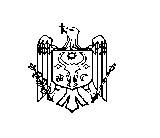 REPUBLICA MOLDOVACONSILIUL RAIONAL ŞTEFAN  VODĂNr.d/oNumele, prenumeleIDNPAnulnașteriiDomiciliulDomiciliulStudiileStudiileLocul de muncăLocul de muncăLocul de muncăFuncția deținutăContacte(nr. telefon, e-mail)Experiență în calitate de funcționar electoralExperiență în calitate de funcționar electoralExperiență în calitate de funcționar electoralNr.d/oNumele, prenumeleIDNPAnulnașteriiDomiciliulDomiciliulStudiileStudiileLocul de muncăLocul de muncăLocul de muncăFuncția deținutăContacte(nr. telefon, e-mail)Alegeri prezidențiale din 30.10.2016Alegeri parlamentare din 24.02.2019Alegeri parlamentare din 24.02.2019Consiliul electoral al circumscripției de nivelul doi Ștefan VodăConsiliul electoral al circumscripției de nivelul doi Ștefan VodăConsiliul electoral al circumscripției de nivelul doi Ștefan VodăConsiliul electoral al circumscripției de nivelul doi Ștefan VodăConsiliul electoral al circumscripției de nivelul doi Ștefan VodăConsiliul electoral al circumscripției de nivelul doi Ștefan VodăConsiliul electoral al circumscripției de nivelul doi Ștefan VodăConsiliul electoral al circumscripției de nivelul doi Ștefan VodăConsiliul electoral al circumscripției de nivelul doi Ștefan VodăConsiliul electoral al circumscripției de nivelul doi Ștefan VodăConsiliul electoral al circumscripției de nivelul doi Ștefan VodăConsiliul electoral al circumscripției de nivelul doi Ștefan VodăConsiliul electoral al circumscripției de nivelul doi Ștefan VodăConsiliul electoral al circumscripției de nivelul doi Ștefan VodăConsiliul electoral al circumscripției de nivelul doi Ștefan Vodă1.Muntean Aliona19751975or. Ștefan Vodăstr. or. Ștefan Vodăstr. Administrație publicăAdministrație publicăConsiliul raional Ștefan VodăConsiliul raional Ștefan VodăȘef al secției administrație publică0691830992.Ceban Nicolae19821982s. Slobozia,str. Ștefan cel Mare, 53s. Slobozia,str. Ștefan cel Mare, 53superioare,pedagogsuperioare,pedagogConsiliul raional Ștefan VodăConsiliul raional Ștefan Vodăspecialist,  Secția administrație publică069608113membrupreședintepreședintepreședinteRezervă:Rezervă:Rezervă:Rezervă:Rezervă:Rezervă:Rezervă:Rezervă:Rezervă:Rezervă:Rezervă:Rezervă:Rezervă:Rezervă:Rezervă:1.Frumos Natalia19751975or. Ștefan Vodă,str. 31 August 9,ap. 14or. Ștefan Vodă,str. 31 August 9,ap. 14medii specialemedii specialeConsiliul raional Ștefan VodăContabil-șef,direcția finanțeContabil-șef,direcția finanțe060151001membrumembrumembrumembru2.Moiseev Olesea19821982or. Ștefan Vodă,str. 31 August, 20or. Ștefan Vodă,str. 31 August, 20superioare,pedagogsuperioare,pedagogConsiliul raional Ștefan Vodăspecialist superior direcția economiespecialist superior direcția economie060035348